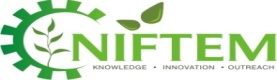 Research Project ProposalForInternal Funding by NIFTEMTitle of the Project:__________________________________________________________________________________________________________________________________Submitted toDean Research,NIFTEMByPrincipal Investigator:		                 Co-Principal Investigator:National Institute of Food Technology and Management (NIFTEM) Kundli, Sonipat, Haryana- 131028Principal Investigator:Co- InvestigatorTitle: Origin of the proposalDefinition of the problemObjectivesScope of the workJustification of the proposalDeliverablesCost InvolvedBudget Estimates: Summary:Budget for Consumable Materials:Budget for Travel:Justification for intensive travel, if any:Budget of Other costs/Contingencies:Justification for specific costs other costs, if any:Budget for Equipment:Justification for the proposed equipment:TimelinesCertificate from the Investigator Project Title: 1. I/ We agree to abide by the terms and conditions of the NIFTEM research grant. 2. I/ We did not submit the project proposal elsewhere for financial support. 3. I/ We have explored and ensured that equipment and basic facilities is available as and when required for the purpose of the projects. I / We shall not request financial support under this project, for procurement of these items. 4. I/ We undertake that spare time on permanent equipment will be made available to other users. 5. I/We have enclosed the following materials: Name and Signature of Principal Investigator and Co PIDate: 								Place: 	Forwarded byHead (Department of ______________________)Dean ResearchName:Department:Designation:Organisation/Institution Name:Address (Including Telephone (official & residence), E-mail, Fax) Pin:Date of BirthName:Department:Designation:Organisation/Institution Name:Address (Including Telephone (official & residence), E-mail, Fax) Pin:Date of BirthItemBudgetBudget(in Rupees)A.Recurring1st Year2nd YearTotalA.1. Salaries/wagesA.2. ConsumablesA.3. TravelA.4. Other CostsB.EquipmentB.Grand Total (A+B)ItemBudgetBudget(in Rupees)1st Year2nd YearTotalTotalBudgetBudget(in Rupees)1st Year2nd YearTotalTravel (only inland travel)Sr. No.Other costs / Contingencies costBudgetBudget(in Rupees)1st Year2nd YearTotalSr. No. Generic name of the Equipment along with make and modelImported / IndigenousEstimated CostsMonthsMonthsMonthsMonthsMonthsParticulars1-56-1213-1819-24